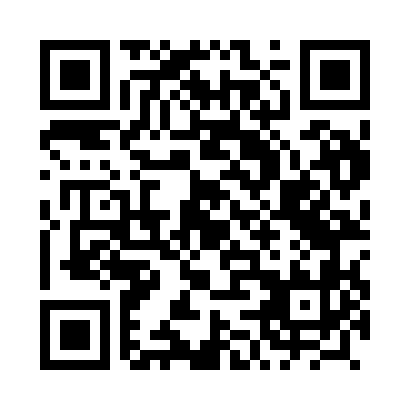 Prayer times for Przewozniki, PolandMon 1 Apr 2024 - Tue 30 Apr 2024High Latitude Method: Angle Based RulePrayer Calculation Method: Muslim World LeagueAsar Calculation Method: HanafiPrayer times provided by https://www.salahtimes.comDateDayFajrSunriseDhuhrAsrMaghribIsha1Mon4:366:351:055:327:359:262Tue4:346:331:045:337:369:293Wed4:316:311:045:347:389:314Thu4:286:281:045:357:409:335Fri4:256:261:035:367:419:356Sat4:226:241:035:387:439:377Sun4:196:221:035:397:459:408Mon4:166:201:035:407:469:429Tue4:136:171:025:417:489:4410Wed4:106:151:025:427:509:4711Thu4:076:131:025:437:529:4912Fri4:046:111:015:457:539:5213Sat4:016:091:015:467:559:5414Sun3:586:061:015:477:579:5715Mon3:556:041:015:487:589:5916Tue3:526:021:005:498:0010:0217Wed3:496:001:005:508:0210:0418Thu3:465:581:005:518:0310:0719Fri3:425:561:005:528:0510:0920Sat3:395:541:005:548:0710:1221Sun3:365:5212:595:558:0810:1522Mon3:335:4912:595:568:1010:1723Tue3:295:4712:595:578:1210:2024Wed3:265:4512:595:588:1310:2325Thu3:235:4312:595:598:1510:2626Fri3:195:4112:596:008:1710:2927Sat3:165:3912:586:018:1810:3228Sun3:125:3812:586:028:2010:3529Mon3:095:3612:586:038:2110:3830Tue3:055:3412:586:048:2310:41